Employer Name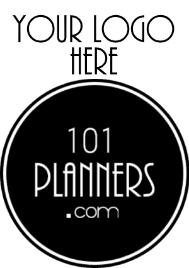 AddressPhoneEmployee NameSocial security numberTaxable marital statusCheck No.Issue DatePay PeriodRateHoursCurrent EarningsDeductionsCurrent DeductionsYear to Date DeductionsRegular EarningsFederal taxOvertimeFederal income taxHolidayState taxVacationMedicare taxSick PayInsuranceBonusPension planCommissionLoansTotal Current EarningsTotal Current DeductionsNet PayGross Earnings Year to DateDeductions Year to DateNet Pay Year to Date